       Мероприятия  по ознакомлению с окружающим миром«Знакомство с насекомыми»Подготовила воспитатель: Горбунова С.В.Цель. Уточнить представления о насекомых и их характерных признаках. Задачи.- Формировать представления о развитии насекомых и о зависимости их окраски от места обитания.- Развивать умение складывать картинку из частей по теме- Развивать умение слушать произведения К.И. Чуковского- Развивать воображение, умение формулировать свои ответы.- Формировать доброе отношение к насекомым.Обогащать словарь.Ход мероприятий:Рассматривание насекомых (фото № 1)Дидактическая игра «Заморочки» (насекомые) (фото № 2)Аппликация «Бабочка на цветке» ( фото № 3)Чтение произведения К.И. Чуковского «Муха-Цокотуха» (фото № 4)Фото №1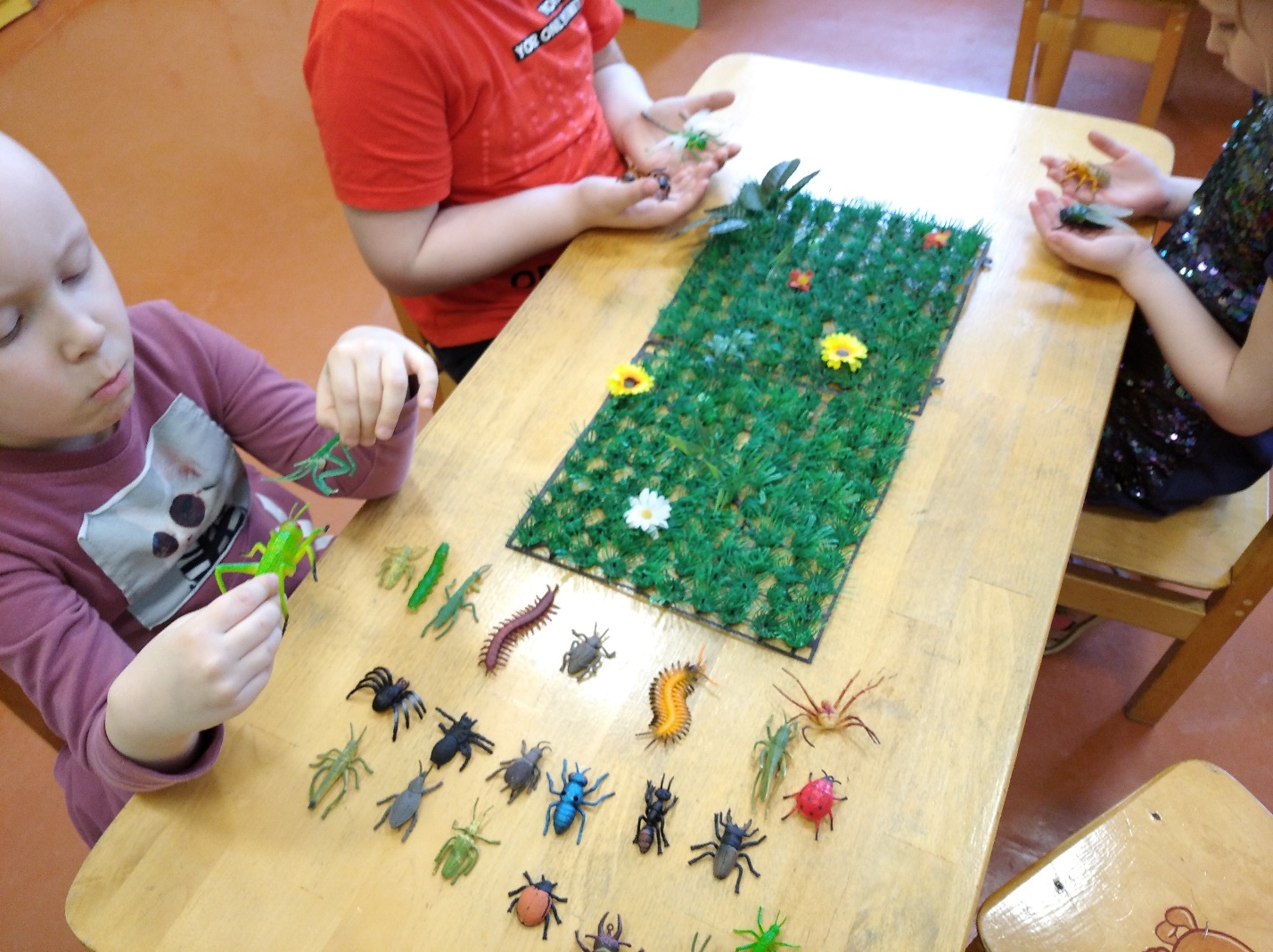 Фото № 2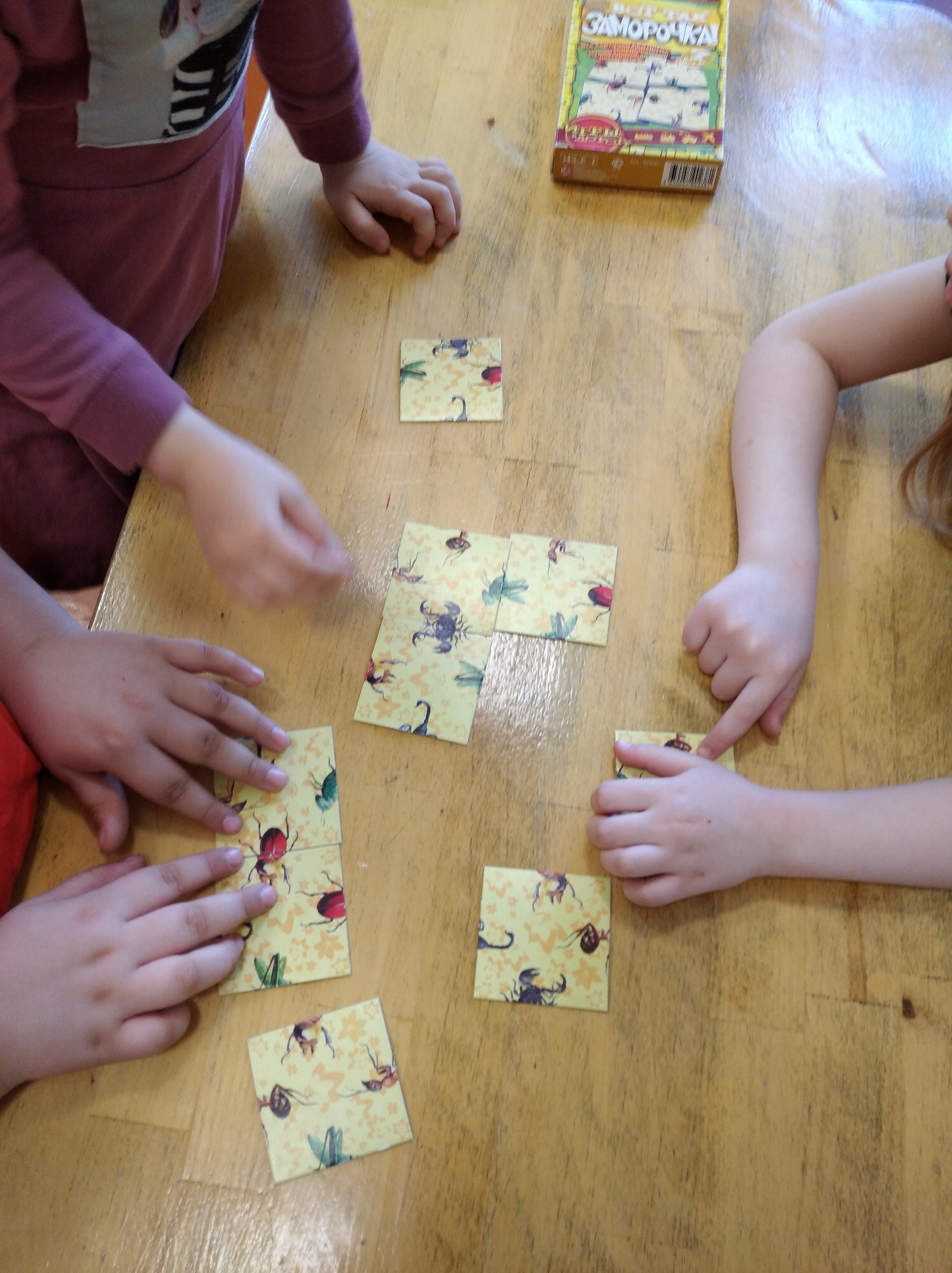 Фото № 3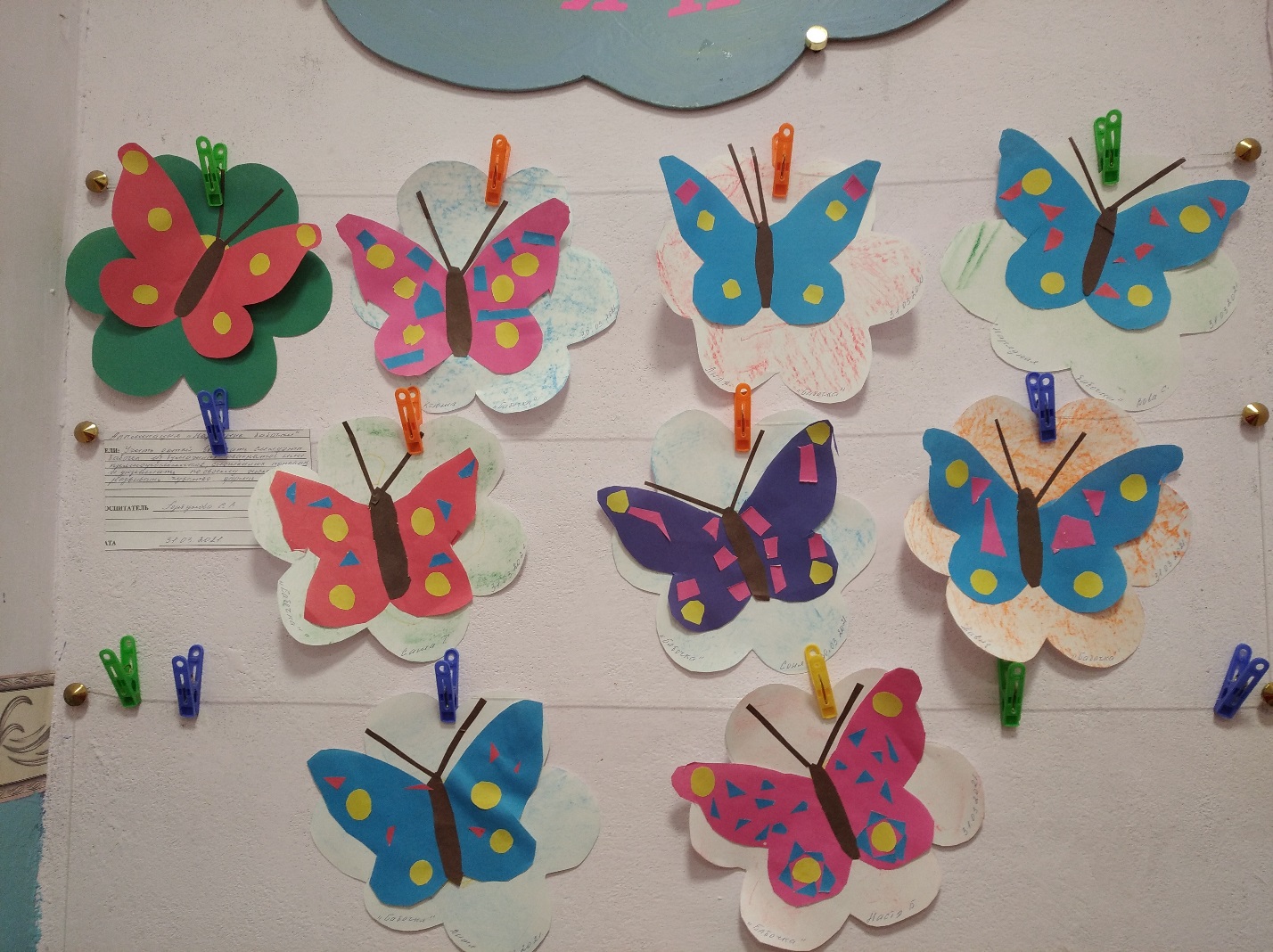 Фото № 4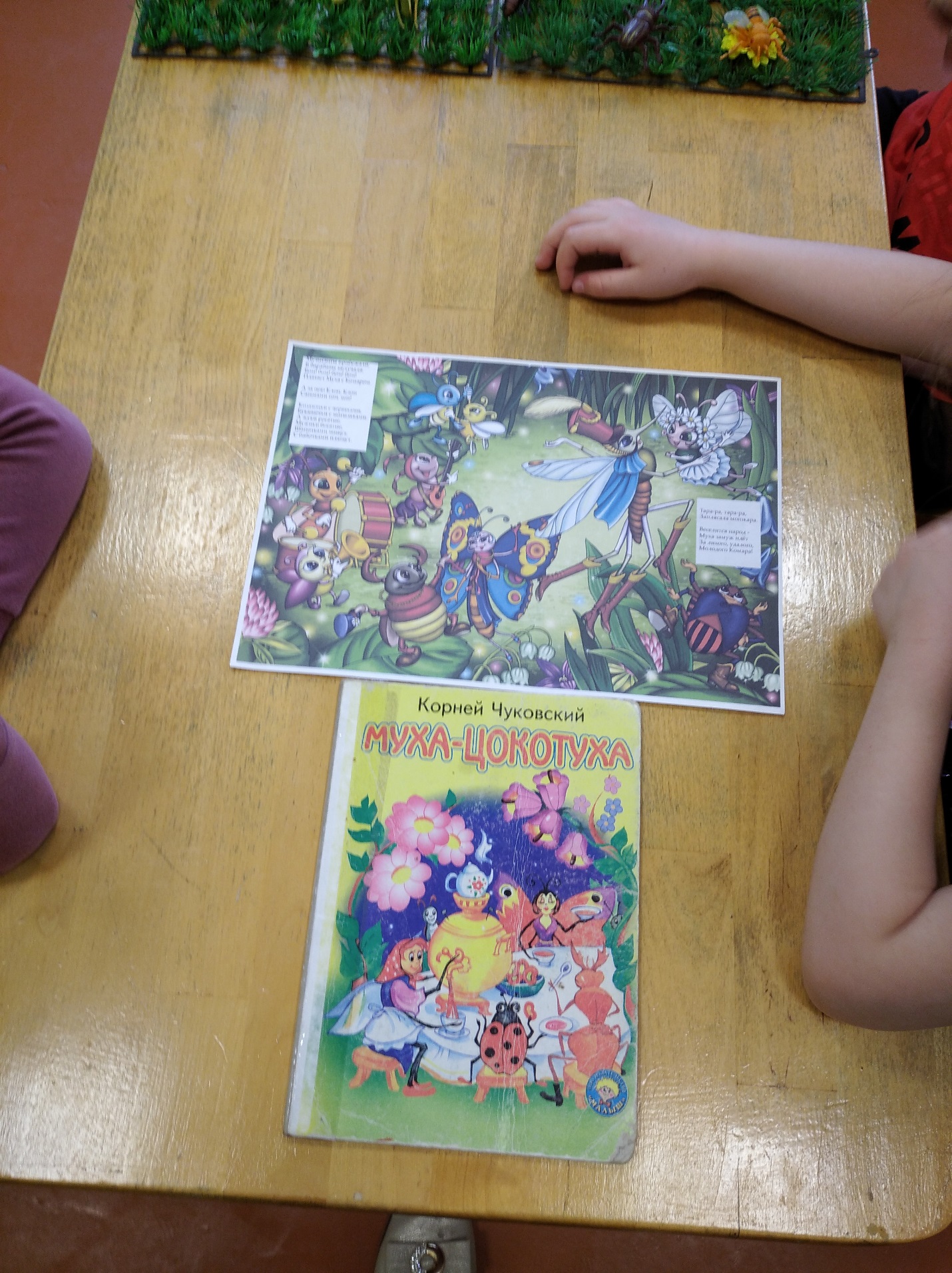 